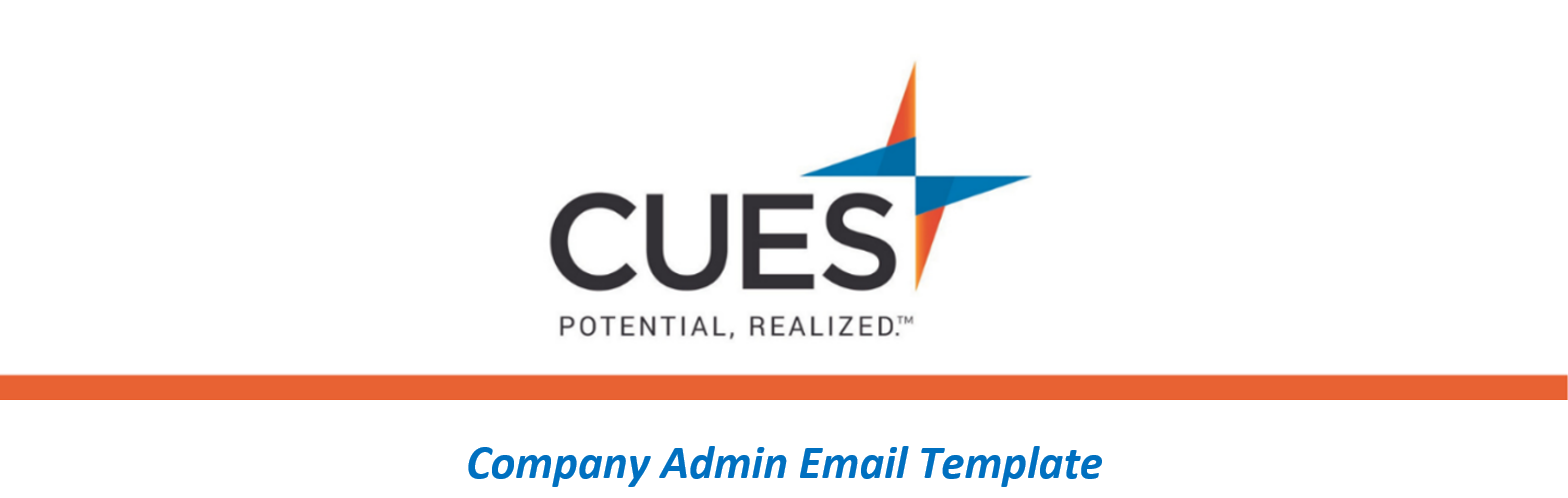 Changing Your CUES Password/UsernamePurpose: Send if an employee under your credit union’s CUES membership needs to reset/change their passwordDirections: Copy and paste the template below into a new email, replace all highlighted fields, then sendSUBJECT: Changing Your CUES Password/UsernameHi <NAME>,You can always change your CUES password and/or username when needed. To change your password or username, please reference the CUES Member Help Center how to guide below.Changing Your CUES Username and/or PasswordBe sure to check out the CUES Member Help Center to find additional resources within your membership. If you need additional assistance, please contact CUES at 608.271.2664 opt. 2 or cues@cues.org.